En la ciudad de Guadalajara, Jalisco, siendo las 10:06 horas (diez horas con seis minutos) del día 12 de diciembre del 2023, reunidos de manera presencial y virtual en la sala de juntas 1 (uno) de las oficinas de la Secretaría Ejecutiva del Sistema Estatal Anticorrupción de Jalisco, se hace constar que se encuentra presente en modalidad virtual a través de la plataforma Microsoft Teams, el Mtro. Gilberto Tinajero Díaz en su carácter de Presidente del Comité de Control Interno y Desempeño Institucional así como en modalidad presencial, se encuentran presentes el Mtro. Jorge Luis Valdez López, Vocal Ejecutivo del COCODI y Coordinador de Control Interno; Lic. José Salvador Hinojosa Valadez Vocal, Titular de la Subdirección de Desarrollo de Sistemas y Soluciones y Encargado de Despacho de la Dirección de Tecnologías y Plataformas; Lic. Maxinne Grandé Ferrer, Jefa de Consultoría Jurídica, en representación del Mtro. José Alberto Zaragoza Ruíz Vocal y Titular de la Coordinación de Asuntos Jurídicos; Lic. Omar Alejandro Peña Ugalde Vocal y Titular de la Subdirección de Análisis Jurídico; Lic. Brenda Isolina Trujillo Rivera, Auxiliar Técnico en representación de la Jefatura de Recursos Financieros; Mtro. Ezequiel González Pinedo, Vocal y Titular del Órgano Interno de Control. En carácter de invitados permanentes, se encuentran presentes el Lic. Miguel Navarro Flores, Titular de Unidad de Transparencia, Mtra. Jessica Avalos Alvarez, Enlace del Sistema de Control Interno y Administración de Riesgos y Jefa de Archivo y la Lic. Mariel Lizbeth Matlalcoatl Núñez y Jefa del Departamento del Área Investigadora, con la finalidad de desahogar la Cuarta Sesión Ordinaria 2023 del Comité de Control Interno y Desempeño Institucional (COCODI) de la Secretaría Ejecutiva del Sistema Estatal Anticorrupción de Jalisco, conforme al siguiente: Orden Del Día:Declaración de quórum legal e inicio de sesión.​Aprobación del Orden del Día.​Ratificación del Acta de la Tercera Sesión Ordinaria del Comité de Control Interno y Desempeño Institucional.​Presentación y en su caso, aprobación del Calendario de Sesiones Ordinarias del COCODI 2024.​Asuntos Generales.​Revisión y Ratificación de los acuerdos adoptados en la reunión.​Clausura de la sesión.1. Para el desahogo del primer punto del Orden del Día, el Mtro. Gilberto Tinajero Díaz en su carácter de Presidente del Comité, hace constar que se encuentran presentes los siguientes integrantes: Mtro. Jorge Luis Valdez López, Vocal Ejecutivo del COCODI y Coordinador de Control Interno; Lic. José Salvador Hinojosa Valadez Vocal, Titular de la Subdirección de Desarrollo de Sistemas y Soluciones y Encargado de Despacho de la Dirección de Tecnologías y Plataformas; Lic. Maxinne Grandé Ferrer, Jefa de Consultoría Jurídica, en representación del Mtro. José Alberto Zaragoza Ruíz Vocal y Titular de la Coordinación de Asuntos Jurídicos; Lic. Omar Alejandro Peña Ugalde Vocal y Titular de la Subdirección de Análisis Jurídico; Lic. Brenda Isolina Trujillo Rivera, Auxiliar Técnico en representación de la Jefatura de Recursos Financieros; Mtro. Ezequiel González Pinedo, Vocal y Titular del Órgano Interno de Control. En carácter de invitados permanentes, se encuentran presentes el Lic. Miguel Navarro Flores Titular de Unidad de Transparencia; Mtra. Jessica Avalos Alvarez, Enlace del Sistema de Control Interno y Administración de Riesgos y Jefa de Archivo; Lic. Mariel Lizbeth Matlalcoatl Núñez y Jefa del Departamento del Área Investigadora; a quienes de conformidad con el numeral 36, 37 fracción II, 41, 42 y 46 del Acuerdo de la Contralora del Estado por el que expide la Guía Administrativa y Diversas Disposiciones Complementarias en Materia de Control Interno para la Administración Pública del Estado de Jalisco, publicado en el Periódico Oficial “El Estado de Jalisco”, artículo 13 fracción I y 21 de los Lineamientos de Operación del COCODI corresponde realizar la presente sesión del Comité de Control Interno y Desempeño Institucional de la Secretaría Ejecutiva del Sistema Estatal Anticorrupción de Jalisco, por lo que, el Mtro. Gilberto Tinajero Díaz en su carácter de Presidente del COCODI declara la existencia quórum legal y formalmente el inicio de la sesión, siendo las 10:06 (diez horas con seis minutos) horas del día 12 (doce) del mes diciembre del año 2023 (dos mil veintitrés)2. Para el desahogo del segundo punto del Orden del Día, el Vocal Ejecutivo hace uso de la voz para manifestar que el Orden del Día no se integrará según las fracciones V y VI del artículo 23 de los Lineamientos de Operación de COCODI, toda vez que al encontrarse en proceso de actualización el SCII, no se cuentan con los insumos necesarios para desahogar lo requerido en esta normatividad. Por lo que conforme a lo establecido por el numeral 37 fracciones III del Acuerdo de la Contralora del Estado por el que se expide la Guía Administrativa y Diversas Disposiciones Complementarias en Materia de Control Interno para la Administración Pública del Estado de Jalisco, publicado en el Periódico Oficial “El Estado de Jalisco” y el  artículo 13 fracción II de los Lineamientos de Operación del COCODI, el Mtro. Gilberto Tinajero Díaz en su carácter de Presidente pone a consideración de los presentes el siguiente Orden del Día:Declaración de quórum legal e inicio de sesión.​Aprobación del Orden del Día.​Ratificación del Acta de la Tercera Sesión Ordinaria del Comité de Control Interno y Desempeño Institucional.​Presentación y en su caso, aprobación del Calendario de Sesiones Ordinarias del COCODI 2 nnm024.​Asuntos Generales.​Revisión y Ratificación de los acuerdos adoptados en la reunión.​Clausura de la sesión.El Mtro. Gilberto Tinajero Diaz, en su carácter de Presidente, solicita a los integrantes manifestar el sentido de su voto:Derivado del resultado de la votación, se aprueba por mayoría de votos.3. Para el desahogo del Tercer punto del Orden del Día, referente a la Ratificación del Acta de Tercera Sesión Ordinaria del COCODI, celebrada el pasado 15 de noviembre de 2023.El Mtro. Jorge Luis Valdez López, Vocal Ejecutivo del COCODI y Coordinador de Control Interno, señala que el acta mencionada, ya se encuentran previamente firmada y solicita se dispense la lectura del acta referentes a la Tercera Sesión Ordinaria del Comité de Control Interno y Desempeño Institucional y esta sea ratificada, toda vez que esta fue circulada y es del conocimiento previo de los integrantes del Comité.El Mtro. Gilberto Tinajero Diaz, en su carácter de Presidente, solicita a los integrantes manifestar el sentido de su voto:Derivado del resultado de la votación, se aprueba por mayoría de votos la dispensa de la lectura del acta referente a la Tercera Sesión Ordinaria del Comité de Control Interno y Desempeño Institucional y su ratificación.Al no existir comentarios al respecto, el Mtro. Gilberto Tinajero Día, en su carácter de Presidente le solicita al Vocal Ejecutivo que pase a desahogar el siguiente punto del Orden del Día4. Para el desahogo del cuarto punto del Orden del Día, referente a la presentación y en su caso, aprobación del Calendario de Sesiones del COCODI 2024, el Mtro. Jorge Luis Valdez López en su carácter de Vocal Ejecutivo del COCODI, en el uso de la voz procede a realizar la presentación las fechas propuestas para dicho calendario, las cuales se encuentran a la vista de los presentes mediante proyección: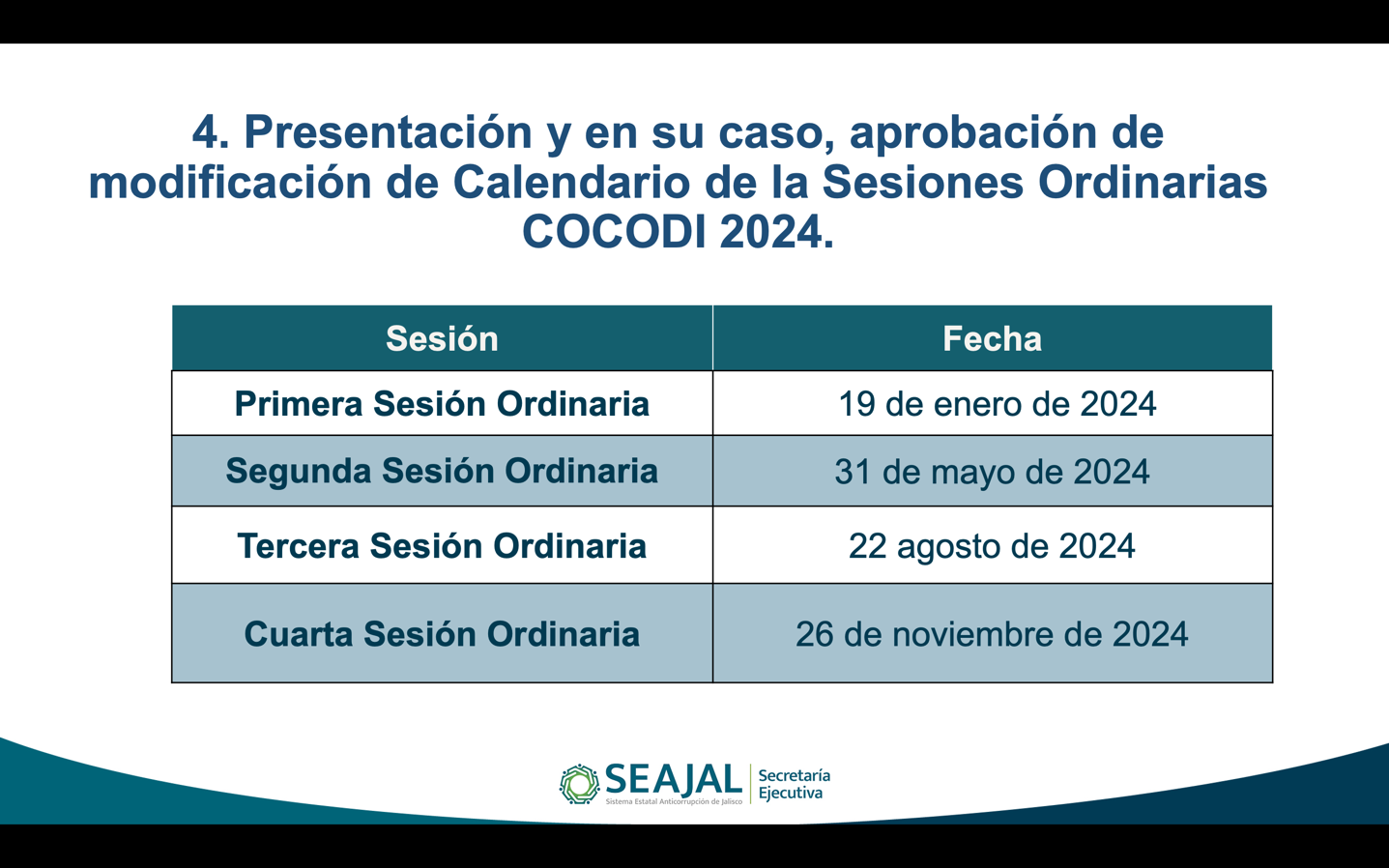 Al no existir más observaciones, el Mtro. Gilberto Tinajero Diaz en su carácter de Presidente del COCODI, hace uso de la voz para poner a consideración el Calendario de las Sesiones Ordinarias del COCODI 2024 y solicitar a los integrantes manifestar el sentido de su voto:Derivado del resultado de la votación, se aprueba por mayoría de votos el Calendario de las Sesiones Ordinarias del COCODI 2024.Una vez aprobado el acuerdo mencionado, el Presidente del Comité le solicita al Vocal Ejecutivo que proceda a desahogar el siguiente punto del Orden del Día.5. Para el desahogo del quinto punto del Orden del Día, el Mtro. Jorge Luis Valdez López, en su carácter de Vocal Ejecutivo del COCODI, pregunta a quienes se encuentran presentes si tienen algún punto adicional que tratar en Asuntos Generales: Manifestando los mismos que “No existen puntos a tratar”.El Mtro. Gilberto Tinajero Díaz le solicita al Vocal Ejecutivo proceda a desahogar el siguiente punto del Orden del Día.6. Para el desahogo del sexto punto del Orden del Día, pasamos a la Revisión y ratificación de los acuerdos adoptados en la reunión:El acuerdo aprobados en esta sesión por mayoría de votos es el siguiente:Una vez aprobado y ratificado el Acuerdo mencionado, el Mtro. Gilberto Tinajero Díaz, en su carácter de Presidente del Comité de Control Interno y Desempeño Institucional solicita a quienes integran el Comité, manifestar el sentido de su voto para la ratificación del acuerdo adoptado:Derivado del resultado de la votación, se aprueba por mayoría de votos.7. Para el desahogo del séptimo punto del Orden del Día, el Mtro. Gilberto Tinajero Díaz en su carácter de Presidente, procede a realizar la clausura de la sesión: siendo las 10:16 (diez horas con dieciséis minutos) del día 12 de diciembre del 2023 se concluye la Cuarta Sesión Ordinaria 2023 del Comité de Control Interno y Desempeño Institucional de la Secretaría Ejecutiva del Sistema Estatal Anticorrupción de Jalisco.Se anexa lista de asistencia.FIRMASCON VOZ Y VOTO:La presente hoja de firmas forma parte integral del Acta de la Cuarta Sesión Ordinaria del Comité de Control Interno y Desempeño Institucional de la SESAJ, celebrada el 12 de diciembre 2023, en /as instalaciones de la Secretaría Ejecutiva del Sistema Anticorrupción de Jalisco.ACUERDO​​Se aprueba el Calendario de Sesiones del Comité de Control Interno y Desempeño Institucional 2024.​​Gilberto Tinajero DíazPresidente del COCODI y Secretario Técnico de la SESAJJorge Luis Valdez LópezVocal Ejecutivo del COCODI y Coordinador de Control Interno José Salvador Hinojosa Valadez Vocal yTitular de la Subdirección de Desarrollo de Sistemas y Soluciones y Encargado de Despacho de la Dirección de Tecnologías y Plataformas Maxinne Grandé Ferrer Jefa de Consultoría Jurídica en representación deJosé Alberto Zaragoza RuízVocal yTitular de la Coordinación de Asuntos JurídicosOmar Alejandro Peña UgaldeVocal yTitular de la Subdirección de Análisis JurídicoBrenda Isolina Trujillo RiveraAuxiliar Técnicoen representación de la Jefatura de Recursos Financieros.CON VOZ:Ezequiel González PinedoVocal yTitular del Órgano Interno de ControlMiguel Navarro FloresInvitado Permanente yTitular de Unidad de TransparenciaPaola Berenice Martínez RuízInvitada PermanentePresidenta de la Unidad de Igualdad de Género de la SESAJ y Secretaría de Particular del Secretario Técnico de la SESAJJessica Avalos Alvarez Invitada PermanenteEnlace del Sistema de Control Interno y Administración de Riesgos y Jefa de ArchivoMariel Lizbeth Matlalcoatl NuñezInvitada permanente yJefa del Departamento del Área Investigadora